ГКУСО ПК «ЦПД» г. КунгураОТДЕЛЕНИЕ ПО СОПРОВОЖДЕНИЮ СЕМЕЙ С ДЕТЬМИ г. Кунгур, ул. Матросская, 13, каб 115 6-45-25 доб.207СЧАСТЛИВАЯ СЕМЬЯ-СЧАСТЛИВАЯ СТРАНА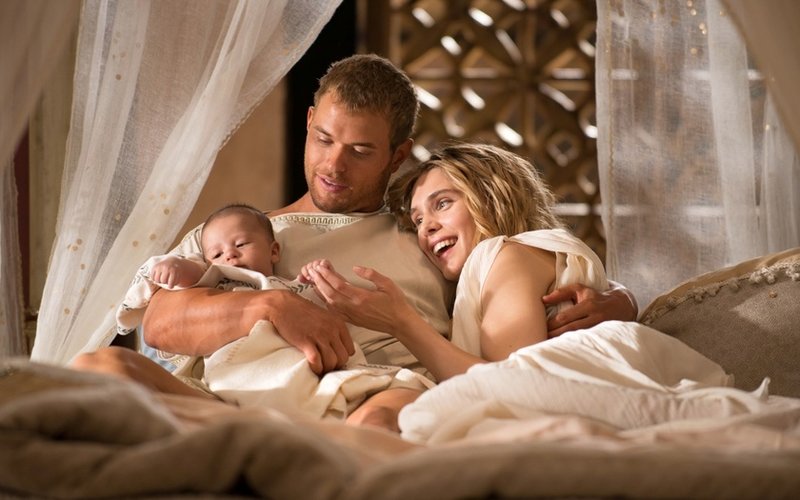 